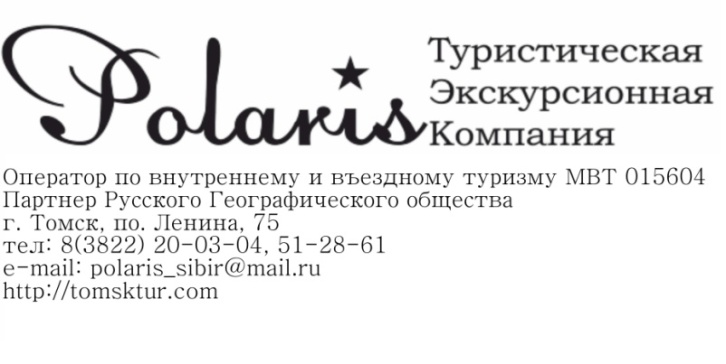 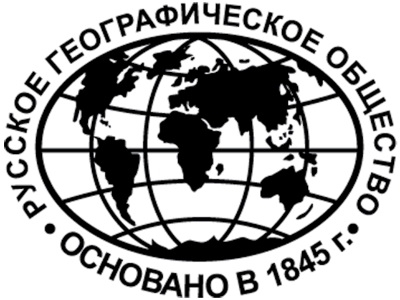 «ПРАЗДНИК КУЗНЕЦА»Туристическая Экскурсионная Компания «Полярис» предлагает посетить V Межрегиональный фестиваль-конкурс «Праздник кузнеца», который состоится 23 июля в с. Семилужки.Площадкой для проведения мероприятия по традиции станет Семилуженский острог – крепость, восстановленная по облику казачьего острога XVII века.Возможность понаблюдать за работой умельцев – не единственное, что предлагает посетителям фестиваль «Праздник кузнеца»: в рамках конкурса каждый желающий сможет попробовать себя в кузнечном деле и выковать собственное изделие.Помимо состязания кузнецов, зрителей ждут выступления клубов исторической реконструкции, прогулки с маламутами, выступления фолк-групп, различные мастер-классы по декоративно-прикладному творчеству и ярмарка народных промыслов. В целом, программа фестиваля обещает быть интересной и насыщенной.Программа маршрута.Стоимость поездки: 700 рублей/человек.В стоимость входит:Транспортная доставка Томск – Кривошеино – ТомскУслуги опытного экскурсовода и гида. 10.30-11.30Отправление по маршруту Томск – с. Семилужки. Рассказ экскурсовода развитии кузнечного дела в Томской области, историческом развитии Томского края. Старт от 10-го корпуса ТГПУ (Лагерный сад). 12.00 – 16.00Участие в фестивале-конкурсе «Праздник кузнеца»16.00-18.00Отправление по маршруту Семилужки – Томск. Возвращение в город. 